«ОСІННІ ГОСТІ»Конспект індивідуальногологопедичного заняття в молодшій групі з використанням здоров’язбережувальних  технологійпідготувала та провела в рамках взаємовідвідуваннявчитель – логопед Тимофєєва М.С.Дата проведення: 17.11.2016Вікова група: молодшаРозділ програми:   звукова культура мовлення + лексико - граматична будова мовлення Вид заняття: тематичнеТип заняття: індивідуальнеТема:   ОСІННІ  ГОСТІ Програмовий зміст:Корекційно - розвиваючі завдання:- розвивати рухливість та укріплювати м’язи артикуляційного апарату;- розвивати дрібну моторику та зорово – просторовий гнозис;- розвивати слухове сприймання;- розвивати мовне дихання та вміння регулювати силу голосу;- зняття напруги з м’язів обличчяКорекційно - навчальні завдання:-  закріплювати уявлення про осінь та осінні явища;- активізувати словник по темі осінь;- закріпити  назви грибів: лисичка, боровик, мухомор, узагальнююче поняття «гриби»Корекційно - мовленнєві завдання:-  вправляти в називанні предметів оточуючої дійсності;- вправляти у називанні узагальнюючого поняття «гриби»;- вправляти у доборі різних форм вітання ;- закріпити вміння вітатися та знайомитися, називати своє ім’я;Корекційно - виховні завдання:- виховувати ввічливістьМатеріал:Розвиваюче середовище: навчальна зонаДемонстраційна  наочність:  дощик, вітерець, наочність для артикуляційної гімнастики,  малюнки грибів, чарівний екранРоздавальний матеріал:  олівці прості і кольорові, доріжки в зошитах, металофонХудожнє слово:  вірші  для пальчикової гімнастики і масажуХід заняттяI. Організаційна частина1. Діти,  яка зараз пора року? Осінь.  Що буває восени? Холодно, дує вітер, іде дощ, листячко опадає з дерев, пташки відлітають у теплі краї. (дитина дає відповіді, спираючись на малюнки). До нас сьогодні завітав осінній гість -  Вітерець  II. Основна частина1. Вправа «Познайомимось – привітаємось»Як можна привітатися? Дитина добирає слова – вітання (привіт, доброго ранку, вітаю)Вітерець знайомиться з дитиною: Я вітерець, а тебе як звати?  2. Артикуляційна гімнастика (загальний комплекс)Покажемо Вітерцю, як ми вміємо робити зарядку для язичка. Навіщо її робити? (щоб язичок був сильний, слухняний)1.Вправа  «Бегемотик»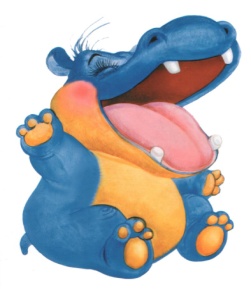 Вчимося широко і спокійно відкривати і закривати рот.Повторюємо вправу 3-5 разів. Даємо дитині час для відпочинку і розслаблення. Пропонуємо ковтнути слину. Повторюємо вправу 3-4 рази.                                     Бегемотик рот відкрив,Потримав. Потім закрив.2.  Вправа «Посмішка»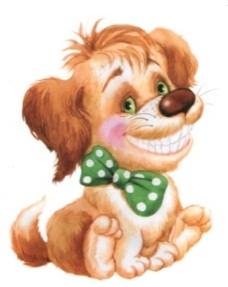 Широко розводимо куточки губ, оголивши стислі зуби. Повертаємо губи в спокійний стан. Даємо дитині час для відпочинку і розслаблення. Пропонуємо ковтнути слину. Повторюємо вправу 3-4 рази                                      Посміхнемось, як маленькі цуценятка.     3. Вправа «Хоботок»Витягуємо губи вперед, як для поцілунку, тримаємо в такому положенні 3-5 секунд. Повертаємо губи в спокійний стан. Даємо дитині час для відпочинку і розслаблення. Пропонуємо ковтнути слину. Повторюємо вправу 3-4 рази.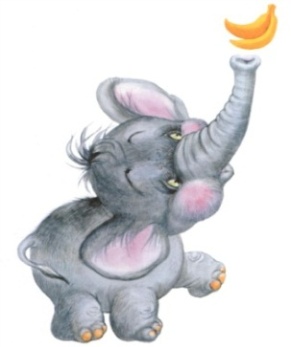                      Хоботок слоненя тяне, Ось - ось банан достане.Губки в трубочку зложиСлоненяті  покажи.4. Вправа «Хом’ячок».Пропонуємо малюкові надути щоки при закритому роті і потримати в такому положенні 3-5 секунд, а потім видихнути, розслабитися, ковтнути слину. Повторюємо вправу 3-4 рази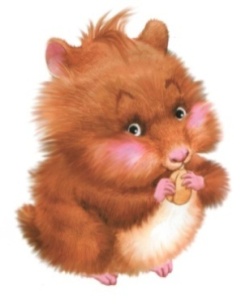 Хом’ячок надує щічки, У нього зерно в мішечках. 3. Вправа «Тихо – голосно» . Вітерцю сподобалася наша зарядка, він хоче навчити нас співати його пісеньку. Маленький вітерець тихо співає: У – У – У. А великий голосно:  У – У – У. Заспіваємо разом з вітерцем. Молодці!!4.Масаж м’язів обличчя (поглажування) .  Вітерець хоче поділитися з нами своєю силою, щоб ми були здоровими та бадьорими:Самомасаж м’язів обличчя  Вітерець посміхнувся,                                поглажування лоба від середини До лоба доторкнувся.                                  до скронь    3-4 разиЙого вітер обдувавТа поглажував, поглажував – 2р.Ветерець посміхнувся,                                    поглажування щік від  До щічок  доторкнувся,                                   носа до скринь  3-4 разиЩічки вітер обдувавТа поглажував, поглажував – 2 р.І за губки не забув,                                        поглажування підборіддя 3- 4 разиВін і їх погладив5. Подякуємо лагідному вітерцю.  Що ще буває восени? Наступний осінній гість – Дощик. Вправа «Веселий дощик» - відображення найпростішого ритму за зразком на металофоні6. Пройшов осінній дощик і що відбулося? Дихальна вправа «Що сховалося?» Дитина дує на екран і називає малюнок, що сховався.7. Назви предмети ще раз: боровик, лисичка, мухомор. Назви одним словом – гриби. Поклади в кошик тільки їстівні гриби.8. Разом зберемо грибочки. Пальчикова гімнастика «По гриби»Раз, два, три, чотири, п'ять, 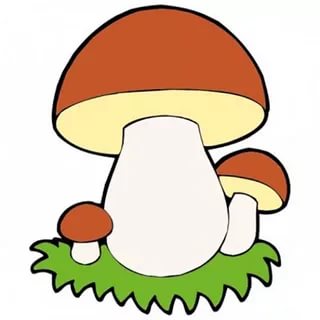 Ми йдемо гриби шукать. Цей ось пальчик в ліс пішов, Цей ось пальчик гриб знайшов, Цей ось пальчик раду дав,Цей ось пальчик зготував, Цей ось пальчик усе з'їв І від цього потовстів.9. Робота в зошитіСкладемо грибочки до кошика «Проведемо доріжки» Одна доріжка пряма, а інша – хвиляста. Проведи доріжки спочатку пальчиком, а потім олівцем.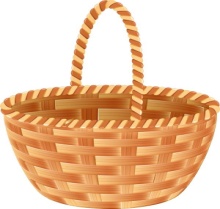 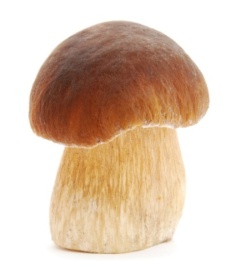 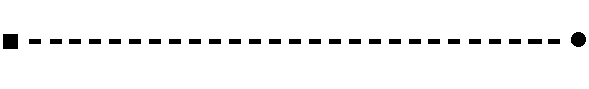 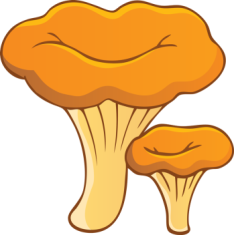 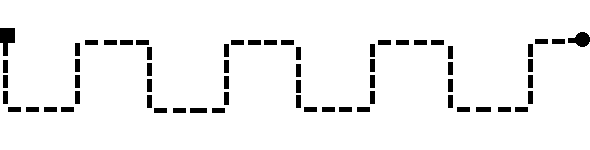 III. Заключна частина. Рефлексія  Хто приходив до нас в гості.  Що ми робили? З ким тобі сподобалося грати? Скажемо до побачення нашим гостям і підемо до групи.